Требуется:1. Составить математическую модель предложенной задачи;2. Решить задачу графическим методом;3. Решить задачу на компьютере;4. Выполнить экономический анализ чувствительности и устойчивостиполученного решения к изменениям правых частей ограничений и вариациямкоэффициентов целевой функции;5. Составить и решить двойственную задачу. Дать экономическуюинтерпретацию уравнениям и решениям двойственной задачи. 
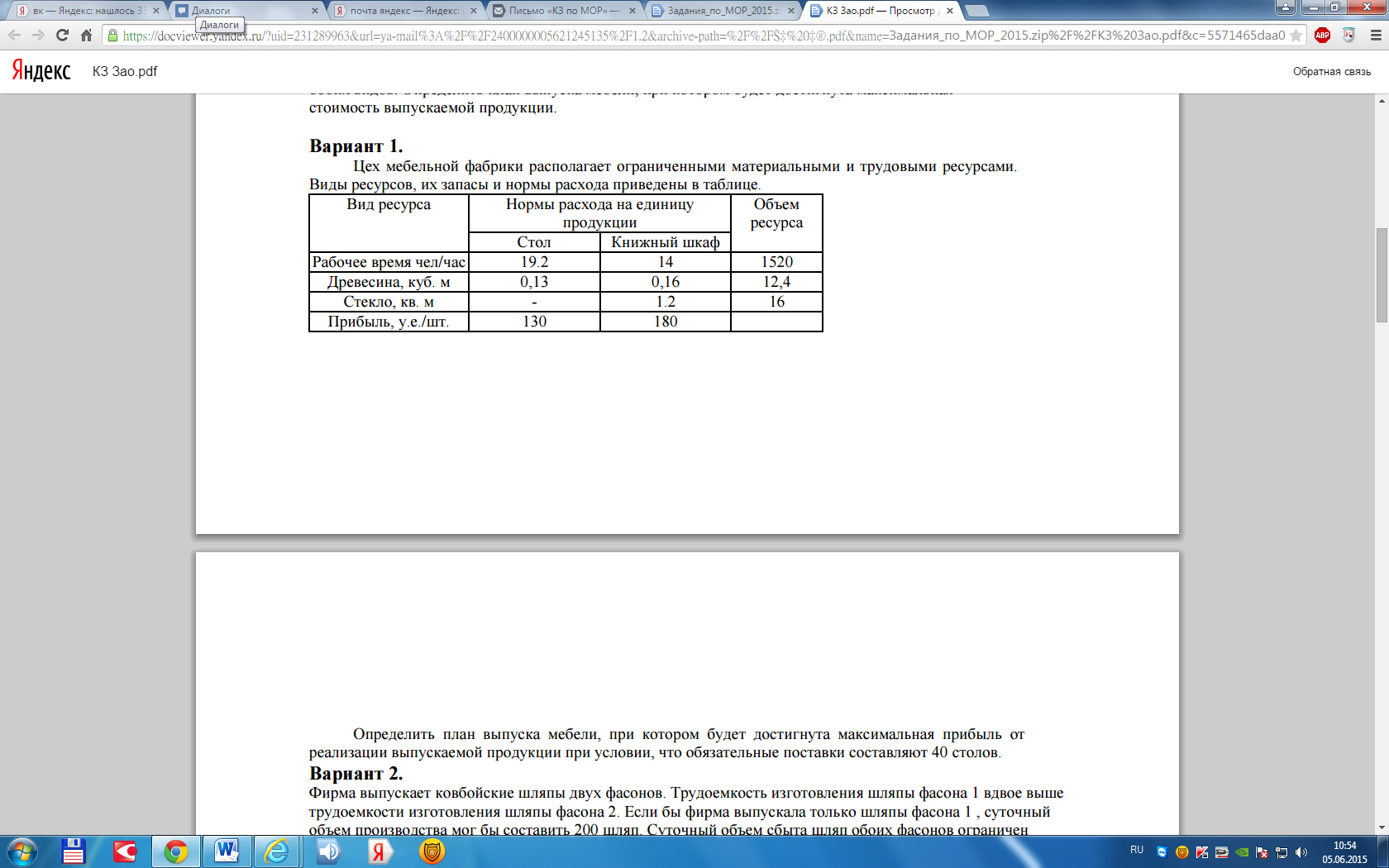 Задача 2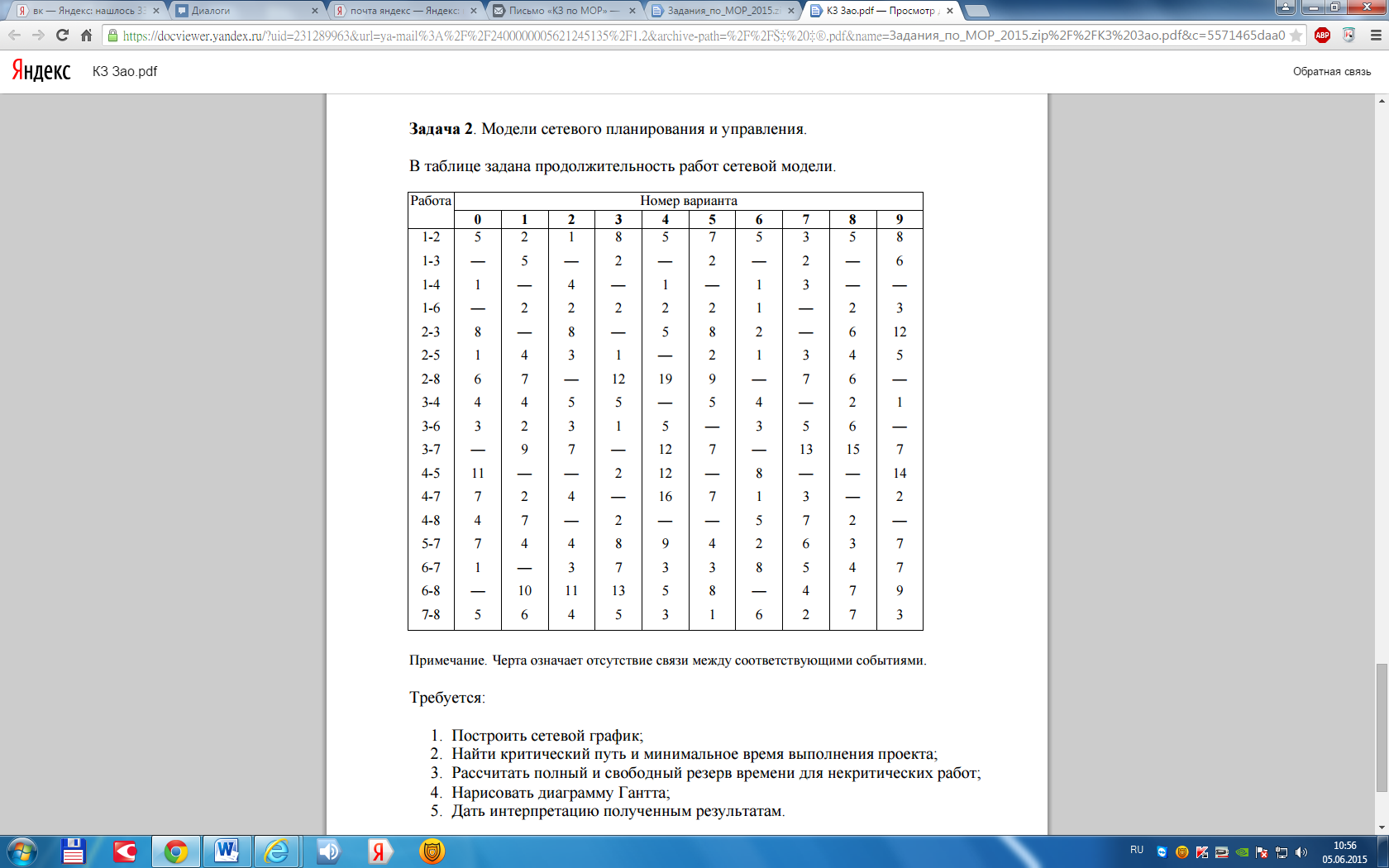 